ИНФОРМАЦИЯ ДЛЯ РОДИТЕЛЕЙПо данным Роспотребнадзора, ежедневно в России потребляют алкоголь 33 процента юношей и 20 процента девушек. Пик массового приобщения к потреблению алкоголя у нас сместился в возрастную группу лет. По сравнению с годом заболеваемость алкоголизмом среди подростков выросла с 18,1 до 20,7 процента на тысяч населения.                                                                  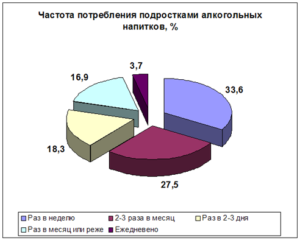 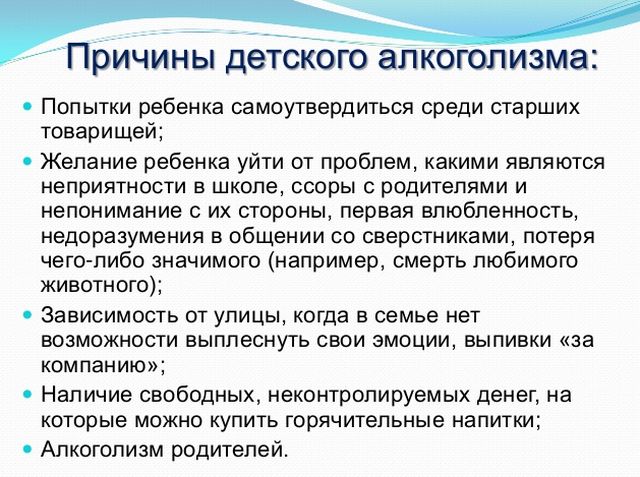 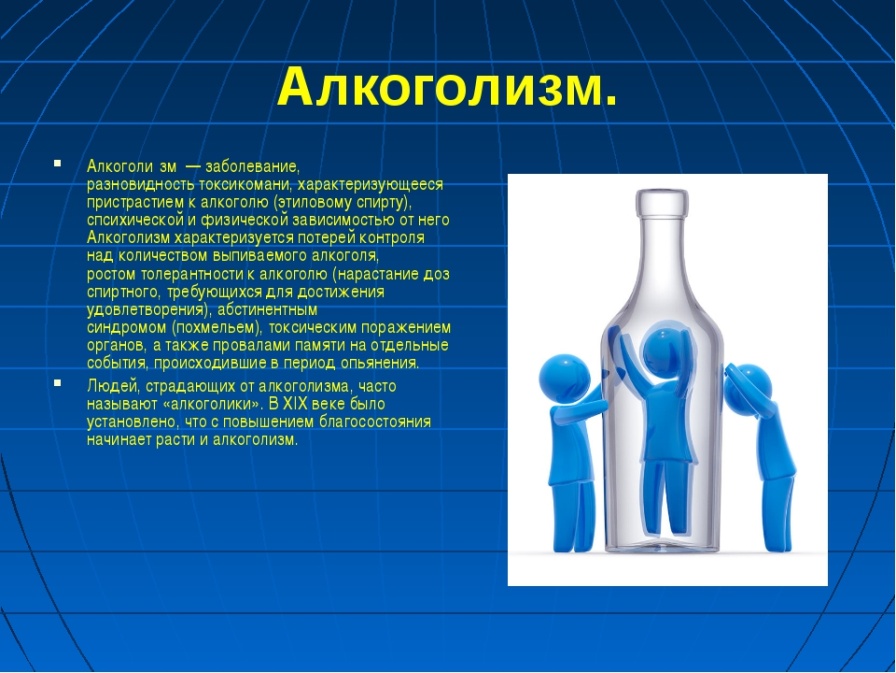 Берегите себя и свои  ДЕТЕЙ!